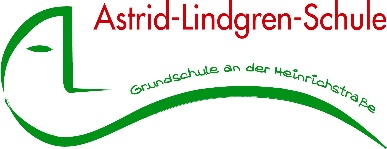 Astrid-Lindgren-Schule, Heinrichstraße 2, 45891 Gelsenkirchen                                                          07.01.2021Antrag auf Notbetreuung in der Zeit vom 11. - 31.01.2021Bei Bedarf bitte senden an: barbara.neurohr@schulen-gelsenkirchen.de Hiermit erklären wir als Eltern (Sorgeberechtigte)  / hiermit erkläre ich als alleinerziehendes Elternteil Name, Vorname	     	Anschrift		     	Telefon		     	E-Mail-Adresse	     	dass unser / mein KindName, Vorname		     	Geburtsdatum		     	Klasse			     	wie folgt eine Betreuung benötigt:Anmerkung: Wenn Sie die Notbetreuung nicht für eine ganze Woche benötigen, dürfen Sie auch Einzeltage ankreuzen und die entsprechenden Betreuungszeiten eintragen. Für Kinder, die weder in der Verlässlichen Schule noch in der OGS angemeldet sind, endet die Betreuung um 12.00 Uhr, in äußerst dringenden Fällen nach individueller Absprache.Erklärung:Wir / Ich erkläre, dass wir / ich folgende Regelungen für die Betreuungstage akzeptieren:ganztägige Maskenpflicht bzw. Einhaltung der Abstandsregelungen,kein Unterrichtsangebot im Rahmen der Betreuung,anstelle der üblichen Mittagsverpflegung der OGS-Kinder kann ein Lunchpaket angeboten werden,die Betreuung kann gemäß schulinternen Planungen von Lehrkräften und Mitarbeiterinnen der Betreuungsangebote gemeinsam durchgeführt werden.__________________________________			__________________________________      Datum, Unterschrift des Elternteils			      Datum, Unterschrift des ElternteilsDieses Dokument ist auch ohne Unterschrift gültig.WocheMoDiMiDoFrvon … bis … Uhr11. – 15.01.2021  18. – 22.01.202125. – 29.01.2021